от 12 августа 2020 года										№ 706О внесении изменений в постановление администрации городского округагород Шахунья Нижегородской области от 26 мая 2017 года № 655«Об утверждении состава комиссии по делам несовершеннолетнихи защите их прав при администрации городского округа город Шахунья»В связи с кадровыми изменениями, администрация городского округа город Шахунья п о с т а н о в л я е т:1.	В постановление администрации городского округа город Шахунья Нижегородской области от 26 мая 2017 года № 655 «Об утверждении состава комиссии по делам несовершеннолетних и защите их прав при администрации городского округа город Шахунья» (с изменениями, внесенными постановлениями от 13.11.2017 № 1434, от 27.02.2018 № 291, от 27.03.2018 № 510, от 11.04.2018 № 584, от 10.07.2018 № 955, от 25.02.2019 № 180, от 04.04.2019 № 352, от 13.06.2019 № 640) внести следующие изменения:1)	ввести в состав комиссии Мезенцеву Наталью Романовну – директора Государственного казенного учреждения «Центр занятости населения города Шахуньи» Нижегородской области (по согласованию).2)	вывести из состава комиссии Кодочигову В.В.2. Настоящее постановление вступает в силу со дня его принятия.3.	Настоящее постановление подлежит опубликованию в газете «Знамя труда» и размещению на официальном сайте администрации городского округа город Шахунья Нижегородской области.4.	 Контроль за исполнением настоящего постановления оставляю за собой.И.о. главы местного самоуправлениягородского округа город Шахунья							    А.Д.Серов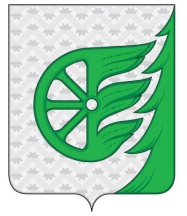 Администрация городского округа город ШахуньяНижегородской областиП О С Т А Н О В Л Е Н И Е